Prayers of the ChurchA:  Let us pray for the whole people of God in Christ Jesus, and for all people according to their needs.                     (A brief silence)A:  Lord God, you rule over all creation. We thank you for establishing law and order among us and for revealing to us your will in our lives. Help us to hear your Word and obey your commandments. Show us those places in our lives where we fall short of your glory, and by the power of your Holy Spirit, lead us to true repentance and faith.			   Lord, in your mercy,    C:   Hear our prayer.A:  Mighty Lord, you have promised to always be with us. Give to your people the faith to trust in your daily presence among us, that we may serve you as your witnesses to those around us. By remaining faithful to your Word, may our lives proclaim the promise of our Lord and Savior to all the world.Lord, in your mercy,    C:   Hear our prayer.A:  Life-giving Spirit, transform our communities into places of welcome for those who have been shunned or marginalized. Help us to see in them the very presence of our Lord Jesus. Then, by your power, send us forth with greetings of grace and peace on our lips and compassion and mercy in our hearts.   Lord, in your mercy,    C:   Hear our prayer.A:  Great Physician, we pray that all who suffer in mind, body, or spirit may know your healing presence. We especially lift up those we name before you aloud or in our hearts:          [NAMES]          Send your Spirit upon them to make them whole, and give them hope and strength in you.   Lord, in your mercy,    C:   Hear our prayer.P:  Into your hands, almighty God, we commend all for whom we pray; trusting in your abundant mercy, through Jesus Christ,     our Sav-ior.                                                                        C:   Amen.Bulletin - Page 4 of 4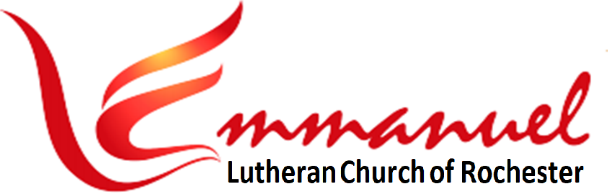 Worship – Eve of Pentecost 2 	Sat, June 10th, 2023 - 6pmPastor:  Rev John Saethre		With One Voice HymnalPianist:  Jane Cabaya	           Bread of Life & CommunionAnnouncements 		       * indicates stand as you are ableBrief Order of Confession & Forgiveness ………………….. WOV Pg 10-11 P:  In the name of the Father and of the Son and of the Holy Spirit.C:  Amen.P:  Almighty God, to whom all hearts are open, all desires known, and from whom no secrets are hid: Cleanse the thoughts of our hearts by the inspiration of you Holy Spirit, that we may perfectly love you and worthily magnify your holy name, through Jesus Christ our Lord.                                                                  C:  Amen.P:  If we say we have no sin, we deceive ourselves, and the truth is not in us. But if we confess our sins, God who is faithful and just will forgive our sins and cleanse us from all unrighteousness. Most merciful God,C:  We confess that we are in bondage to sin and cannot free ourselves. We have sinned against you in thought, word, and deed, by what we have done and by what we have left undone. We have not loved you with our whole heart; we have not loved our neighbors as ourselves. For the sake of your Son, Jesus Christ, have mercy on us. Forgive us, renew us, and lead us, so that we may delight in your will and walk in your ways, to the glory of your holy name. Amen. Bulletin - Page 1 of 4P:  In the mercy of almighty God, Jesus Christ was given to die for us, and for his sake God forgives us all our sins. As a called and ordained minister of the Church of Christ, and by his authority,      I therefore declare to you the entire forgiveness of all your sins in the name of the Father, and of the Son, and of the Holy Spirit.                                                                                           C:  Amen.Hymn .…………………………….…... God  Is Here ………………….…………. WOV #719Greeting ……….…………....…….….….…….……………………….............….. WOV Pg 28 Kyrie ……….………………………..…….….…………………………….............….. WOV Pg 28 Hymn of Praise ……….…….… Glory to God ……………….........….. WOV Pg 29 Salutation ……….…………………….……………..………………...............….. WOV Pg 30 Prayer of the Day    ……    P: Let us pray:    … O King of Glory and Lord of countless angels, in triumph you ascended to the highest heaven. Abandon us not to be orphans, but keep your Father's promise to send your Spirit of truth. You live and reign with the Father and the Holy Spirit, one God, now and forever.			                                              C:  Amen.1st Reading .......................... Hosea 5:15-6:6 .................. Scripture Pg 1Psalm 119:65-72…..……………(Read Responsively) …….. Scripture Pg 12nd Reading ........................ Romans 4:13-25 ………..…. Scripture Pg 2*Gospel Verse …….………...... Alleluia …………………………..…….…. WOV Pg 31*Holy Gospel ....................... Matthew 9:9-13 ….…......…. Scripture Pg 3Sermon .......................................................................... Rev John SaethreHymn ……………………………...…. Softly and Tenderly ……..………. WOV #734*Apostle’s Creed ……….…..……..……….…….….…………................….. WOV Pg 33 The Prayers of the Church ……….…...…...………..……………... Bulletin Pg 4The Great Thanksgiving ……….……....….…...…………………………... WOV Pg 36Unending Hymn ………………….……. Holy, Holy, Holy Lord …… WOV Pg 36Eucharistic Prayer ………………..….……...………………………..………… WOV Pg 37*Lord’s Prayer ……………..…………… (Traditional Version) .…. WOV Pg 39 Communion Song & Institution …….……… Lamb of God …. WOV Pg 39Bulletin - Page 2 of 4Table Blessing ………………………...…….….……..…………………………… WOV Pg 40Communion Canticle …………….………. Thankful Hearts …… WOV Pg 40Post Communion Prayer …………..………………..……….……………… WOV Pg 41Sending Blessing/Benediction  ………...…………..…..……………… WOV Pg 41Hymn ……………………………………………….... Awake, O Sleeper …. WOV #745Dismissal ………………..…………..……...…….……..………….….……………… WOV Pg 41*Apostles’ Creed I Believe in God, the Father Almighty,Creator of Heaven and Earth.I Believe in Jesus Christ,  His Only Son,  Our Lord.He Was Conceived by the Power of the Holy SpiritAnd Born of the Virgin Mary. He Suffered Under Pontius Pilate,Was Crucified, Died, and Was Buried. He Descended into Hell.On the Third Day He Rose Again. He Ascended Into Heaven,And is Seated at the Right Hand of the Father.He Will Come Again to Judge the Living and the Dead.I Believe in the Holy Spirit,        the Holy catholic Church,The Communion of Saints,         the Forgiveness of Sins,The Resurrection of the Body,   and the Life Everlasting. Amen.Lord’s Prayer: Traditional VersionOur Father, Who Art in Heaven, Hallowed be Thy Name,Thy Kingdom Come, Thy Will be Done, On Earth as it is in Heaven.Give us This Day Our Daily Bread. And Forgive us Our Trespasses,As We Forgive Those Who Trespass Against us.And Lead us Not into Temptation, But Deliver us From Evil.For Thine is the Kingdom, and the Power, and the Glory,Forever and Ever.       AmenBulletin - Page 3 of 4Worship Servants TonightGuest Pastor:				Rev John SaethrePianist:  	 			Jane CabayaGreeters: 	 			?Scripture / Prayers Reader:	Sharon RuffSound / Recording / Projection	Don HoltanSet-up and Take-down:		Julie SteffensonThanks for worshiping with us this evening. Your presence is your gift to us. We pray that our Service of Worship is a blessing to you. Sealed by the Holy Spirit and marked with the cross of Christ forever we are -- praising, proclaiming and practicing  --  Emmanuel,   God  with  us,   in  daily  life.Emmanuel Lutheran Church	 		3819 - 18th Avenue NW      (1965 Emmanuel Dr NW   Coming Soon) Rochester, MN 55901Phone: 507-206-3048              Website: 	         www.emmanuelofrochester.orgNew Email:	         EmmanuelRochesterNALC@gmail.com Facebook page:      Emmanuel Lutheran Church of Rochester, MNHoly Communion InvitationHoly Communion is the Lord’s Supper for the Lord’s People.    “All are welcome to receive the Lord's Body and Blood who are baptized in the name of the Father and of the Son and of the     Holy Spirit and believe that Jesus Christ, crucified and risen,         is truly present in, with and under the forms of bread and wine for the forgiveness of sins, life and salvation.” OfferingsOfferings may be placed in the basket by the sanctuary door.Offerings may also be given electronically or via U.S. mail.Thanks for supporting the ministry of Emmanuel.Sat, Jun 10th Info1st Reading: Hosea 5:15-6:615I will return again to my place, until they acknowledge their guilt and seek my face, and in their distress earnestly seek me. 1“Come, let us return to the Lord; for he has torn us, that he may heal us; he has struck us down, and he will bind us up.  2After two days he will revive us; on the third day he will raise us up, that we may live before him. 3Let us know; let us press on to know the Lord; his going out is sure as the dawn; he will come to us as the showers, as the spring rains that water the earth.”  4What shall I do with you, O Ephraim? What shall I do with you, O Judah? Your love is like a morning cloud, like the dew that goes early away. 5Therefore I have hewn them by the prophets; I have slain them by the words of my mouth, and my judgment goes forth as the light.  6For I desire steadfast love and not sacrifice, the knowledge of God rather than burnt offerings.The Word of the Lord.	          		          Thanks be to God.Psalm 119:65-72 (Read Responsively)65	O Lord, you have dealt graciously with your servant,	 	According to your word.                                      66	Teach me discernment and knowledge,	 	For I have believed in your commandments.                  67	Before I was afflicted I went astray,	 	But now I keep your word.                                               68	You are good and you bring forth good;	 	Instruct me in your statutes. 69	The proud have smeared me with lies,                           	 	But I will keep your commandments with my whole heart.70	Their heart is gross and fat,	 	But my delight is in your law.                                          71	It is good for me that I have been afflicted,	 	That I might learn your statutes.                                     72	The law of your mouth is dearer to me		Than thousands in gold and silver.Scripture - Page 1 of 32nd Reading: Romans 4:13-2513For the promise to Abraham and his offspring that he would be heir of the world did not come through the law but through the righteousness of faith. 14For if it is the adherents of the law who are to be the heirs, faith is null and the promise is void.  15For the law brings wrath, but where there is no law there is no transgression. 16That is why it depends on faith, in order that the promise may rest on grace and be guaranteed to all his offspring — not only to the adherent of the law but also to the one who shares the faith of Abraham, who is the father of us all,  17as it is written, “I have made you the father of many nations” — in the presence of the God in whom he believed, who gives life to the dead and calls into existence the things that do not exist.  18In hope he believed against hope, that he should become the father of many nations, as he had been told, “So shall your offspring be.” 19He did not weaken in faith when he considered his own body, which was as good as dead (since he was about a hundred years old), or when he considered the barrenness of Sarah’s womb. 20No unbelief made him waver concerning the promise of God, but he grew strong in his faith as he gave glory to God,  21fully convinced that God was able to do what he had promised. 22That is why his faith was “counted to him as righteousness.” 23But the words “it was counted to him” were not written for his sake alone, 24but for ours also. It will be counted to us who believe in him who raised from the dead Jesus our Lord, 25who was delivered up for our trespasses and raised for our justification.The Word of the Lord.                                          Thanks be to God. -----------------------------------------------------------Coffee & Treats Next WeekFollowing our Saturday, June 17th worship service, treats and coffee will be provided and served by Jenna Serr and Julie Steffenson in the Oasis Fellowship Hall. Also,  an update on a future Emmanuel church  building  will  be  shared.Scripture - Page 2 of 3*Gospel Reading: Matthew 9:9-13C: Glory to you, O Lord.9As Jesus passed on from there, he saw a man called Matthew sitting at the tax booth, and he said to him, “Follow me.” And he rose and followed him.  10And as Jesus reclined at table in the house, behold, many tax collectors and sinners came and were reclining with Jesus and his disciples. 11And when the Pharisees saw this, they said to his disciples, “Why does your teacher eat with tax collectors and sinners?” 12But when he heard it, he said, “Those who are well have no need of a physician, but those who are sick.  13Go and learn what this means: ‘I desire mercy, and not sacrifice.’ For I came not to call the righteous, but sinners.”The Gospel of the Lord.			 Praise to you, O Christ.-----------------------------------------------------------Men’s Bible Study In-PersonJoin us at Oasis Church each Wednesday at 11am, Jun 14th, 21st & 28th to study the Scriptures appointed for the week.Calendar ItemsWed,	Jun 14	     Men’s Bible Study - 11am at Oasis Sat,	Jun 17	     Eve of Pentecost 4 w/Communion - 6pm Sun,	Jun 18	     Father’s Day Wed,	Jun 21	     Men’s Bible Study - 11am at Oasis Sat,	Jun 24	     Eve of Pentecost 5 Worship Service - 6pmWed,	Jun 28     Men’s Bible Study - 11am at Oasis Sun,	Ju1y 2	     Pentecost 6 Worship Service w/Communion –     10am at Emmanuel NorthTue,	Ju1y 4	     Independence Day Wed,	July 5	     Men’s Bible Study - 11am at Oasis Sat,	Ju1y 8	     Eve of Pentecost 7 Worship Service - 6pm Tue,	July 11	     Council Mtg – 4:30pm at Emmanuel North Wed,	July 12	     Men’s Bible Study - 11am at OasisScripture - Page 3 of 3Lamb of GodLamb of God, You Take A-way the Sin of the World,Have Mer-cy on us.Lamb of God, You Take A-way the Sin of the World,Have Mer-cy on us.Lamb of God, You Take A-way the Sin of the World,Grant us Peace, Grant us Peace.-----------------------------------------------------------Communion Canticle:  Thankful HeartsThank-ful Hearts and Voic-es Raise,Tell Ev-‘ry-one What God Has Done. Let All Who Seek the Lord Re-joice And Bear Christ’s Ho-ly NameSend us With Your Prom-is-es, O God And Lead us Forth in JoyWith Shouts of Thanks-giv-ing.  Al-le-lu-ia.----------------------------------------------------Sending Hymn:  Awake, O Sleeper WOV #745Verse 1	A-wake, O Sleep-er, Rise from Death,And Christ Shall Give You Light.So Learn His Love, its Length and Breadth,Its Full-ness, Depth, and Height.Verse 2	To us on Earth He Came to BringFrom Sin and Fear Re-lease,To Give the Spir-it's U-ni-ty,The Ver-y Bond of Peace.Verse 3	Then Walk in Love as Christ Has Loved,Who Died That He Might Save,With Kind and Gen-tle Hearts For-giveAs God in Christ For-gave.Verse 4	For us Christ Lived, for us He Died,And Con-quered in the Strife.A-wake, A-rise, Go Forth in Faith,And Christ Shall Give You Life.Hymns - Page 4 of 4Gathering Hymn:  God Is Here  WOV #719Verse 1	God is Here. As We Your Peo-pleMeet to Of-fer Praise and Prayer,May We Find in Full-er Mea-sureWhat it is in Christ We Share.Here, as in the World A-round Us,All Our Var-ied Skills and ArtsWait the Com-ing of the SpiritIn-to O-pen Minds and Hearts.Verse 2	Here Are Sym-bols to Re-mind usOf Our Life-long Need of Grace.Here Are Ta-ble, Font, and Pul-pit.Here the Cross Has Cen-tral Place.Here in Hon-es-ty of Preach-ing,Here in Si-lence, as in Speech,Here in New-ness and Re-new-al,God the Spir-it Comes to Each.Verse 3	Here Our Chil-dren Find a Wel-comeIn the Shep-herd’s Flock and Fold.Here as Bread and Wine Are Ta-ken,Christ Sus-tains us, as of Old.Here the Ser-vants of the Ser-vantSeek in Wor-ship to Ex-ploreWhat it Means in Dai-ly Liv-ingTo Be-lieve and to A-dore.Verse 4	Lord of All, of Church and King-dom,In an Age of Change and DoubtKeep us Faith-ful to the Gos-pel.Help us Work Your Pur-pose Out.Here, In This Day’s Ded-i-ca-tion,All We Have to Give, Re-ceive.We, Who Can-not Live With-out You,We A-dore You, We Be-lieve.Hymns - Page 1 of 4Hymn of PraiseGlo-ry to God, Glo-ry to God, Glo-ry to God in the High-est.Glo-ry to God, Glo-ry to God, And Peace to God’s Peo-ple on Earth. Lord God, Heav-en-ly King, Al-might-y God and Fa-ther,We Wor-ship You, We Give You Thanks, We Praise You For Your Glo-ry.Glo-ry to God, Glo-ry to God, Glo-ry to God in the High-est.Glo-ry to God, Glo-ry to God, And Peace to God’s Peo-ple on Earth.Lord, Je-sus Christ, On-ly Son of the Fa-ther, Lord God, Lamb of God, You Take A-way the Sin of the World,Have Mer-cy on Us.You Are Seat-ed at the Right Hand of the Fa-ther, Re-ceive Our Prayer.Glo-ry to God, Glo-ry to God, Glo-ry to God in the High-est.Glo-ry to God, Glo-ry to God, And Peace to God’s Peo-ple on Earth. For You A-lone Are the Ho-ly One, You A-lone Are the Lord,You A-lone Are the Most High, Je-sus Christ, With the Holy Spir-it,  In the Glo-ry of God the Fa-ther.  A-men.Glo-ry to God, Glo-ry to God, Glo-ry to God in the High-est.Glo-ry to God, Glo-ry to God, And Peace to God’s Peo-ple on Earth. And Peace to God’s Peo-ple on Earth.-----------------------------------------------------Gospel Verse: “Al-le-lu-ia”Al-le-lu-ia, Lord, to Whom Shall We Go? Al-le-lu-ia, You Have the Words of E-ter-nal  Life,      		Al-le-lu-ia,  Al-le-lu-ia.---------------------------------------------------------------------Hymns - Page 2 of 4Hymn of the Day:  Softly and Tenderly WOV #734V1	Soft-ly and Ten-der-ly Je-sus is Call-ing, Call-ing for You and for Me.See, on the Por-tal’s He’s Wait-ing and Watch-ing,Watch-ing for You and for Me. Come Home, Come Home, You Who Are Wea-ry, Come Home.Ear-nest-ly, Ten-der-ly, Je-sus is Call-ing,Call-ing, O Sin-ner, Come Home. V2	Why Should We Tar-ry When Je-sus is Plead-ing,Plead-ing for You and for Me?Why Should We Lin-ger and Heed Not His Mer-cies,Mer-cies for You and for Me? Come Home, Come Home, You Who Are Wea-ry, Come Home.Ear-nest-ly, Ten-der-ly, Je-sus is Call-ing,Call-ing, O Sin-ner, Come Home. V3	Oh, for the Won-der-ful Love He Has Prom-ised,Prom-ised for You and for Me.Though We Have Sinned, He Has Mer-cy and Par-don,Par-don for You and for Me.Come Home, Come Home, You Who Are Wea-ry, Come Home.Ear-nest-ly, Ten-der-ly, Je-sus is Call-ing,Call-ing, O Sin-ner, Come Home. -----------------------------------------------------------Unending Hymn:  Holy, Holy, Holy LordHo-ly, ho-ly, ho-ly Lord, God of pow-er and might.    	Hea-ven and earth are full of your glo-ry,Ho-san-na in the high-est.Bless-ed is he who comes In the name of the Lord.Ho-san-na in the high-est.Ho-san-na in the high-est. -----------------------------------------------------------Hymns - Page 3 of 4